UNIWERSYTET WARMIŃSKO-MAZURSKI W OLSZTYNIEFILIA W EŁKUKATEDRA NAUK SPOŁECZNYCH I ADMINISTRACJIKIERUNEK: XXXXXXXXXX (proponuję 16)Ildefons NiejasnyNr albumu 00001 (proponuję 13)WARUNKI I MOŻLIWOŚCI OBLEWANIA EGZAMINÓW(proponuję 16)Praca dyplomowanapisana pod kierunkiemprof. dra hab. Alfonsa Cimki(proponuję 13)(proponuję 13)Ełk 2020UNIWERSITY OF WARMIA AND MAZURY IN OLSZTYNBRANCH CAMPUS IN EŁKDEPARTMENT OF SOCIAL SCIENCES AND ADMINISTRATIONDIRECTION: XXXXXXXXXXIldefons NiejasnyAlbum number 00001TitleMaster's / bachelor's thesiswritten under the guidanceprof. dr hab. Alfons CimkoEłk 2020Spis treściSpis treści 	 5Table of contents	 7Wykaz skrótów 	 9Wstęp	 11Rozdział I  
Charakterystyka pisma 	 131. Powstanie i rozwój 	 142. Zespół redakcyjny i wydawca 	 153. Formuła wydawnicza 	 15Rozdział II  
Geneza konfliktu 	 171. Sytuacja międzynarodowa 	 172. Polityka Iraku 	 173. Przesłanki polskiego udziału 	 18Rozdział III  
Przebieg misji 	 191. Fazy i aspekty misji 	 192. Polska strefa stabilizacyjna 	 193. Polityka polskich władz 	 20Rozdział IV  
Bilans udziału Polaków 	 211. Płaszczyzna polityczna 	 212. Płaszczyzna społeczno-ekonomiczna 	 213. Płaszczyzna militarna 	 22Rozdział V  
Reminiscencje konfliktu 	 231. Zmiany w środowisku lokalnym 	 232. Skutki konfliktu w polskiej polityce zagranicznej 	 233. Zmiany w stosunkach międzynarodowych 	 24Zakończenie 	 25Bibliografia 	 27Aneksy 	 29Summary 	 31Table of contentsTable of contents 	 5List of abbreviations 	 9Wstęp 	 11Rozdział I  
Charakterystyka pisma 	 131. Powstanie i rozwój 	 132. Zespół redakcyjny i wydawca 	 143. Formuła wydawnicza 	 14Rozdział II  
Geneza konfliktu 	 151. Sytuacja międzynarodowa 	 152. Polityka Iraku 	 153. Przesłanki polskiego udziału 	 16Rozdział III  
Przebieg misji 	 171. Fazy i aspekty misji 	 172. Polska strefa stabilizacyjna 	 173. Polityka polskich władz 	 18Rozdział IV  
Bilans udziału Polaków 	 191. Płaszczyzna polityczna 	 192. Płaszczyzna społeczno-ekonomiczna 	 193. Płaszczyzna militarna 	 20Rozdział V  
Reminiscencje konfliktu 	 211. Zmiany w środowisku lokalnym 	 212. Skutki konfliktu w polskiej polityce zagranicznej 	 213. Zmiany w stosunkach międzynarodowych 	 22Zakończenie 	 23Bibliografia 	 25Aneksy 	 27Summary 	 29UWAGATekst w języku angielskim należy wpisać / wkleić punkt po punkcie RĘCZNIE. Zachowane zostaną hiperłącza automatycznej numeracji spisu, dlatego będzie możliwe zaktualizowanie numeracji stron (nie całego spisu treści!).Wykaz skrótówETA 	 – 	Euskadi Ta Askatasuna (Kraj Basków i Wolność)GROM 	 – 	Grupa Reagowania Operacyjno-ManewrowegoIRA 	 – 	Irish Republican Army (Irlandzka Armia Republikańska)WstępPoniższe uwagi i zalecenia są zastosowane w plikach Schemat pracy dwustronnej oraz Schemat pracy jednostronnej. Podczas pisania pracy trzeba uważać, żeby nie usunąć znaków podziału. Znaki te są ukryte, dlatego zaleca się pisanie z funkcją „Pokaż wszystko” 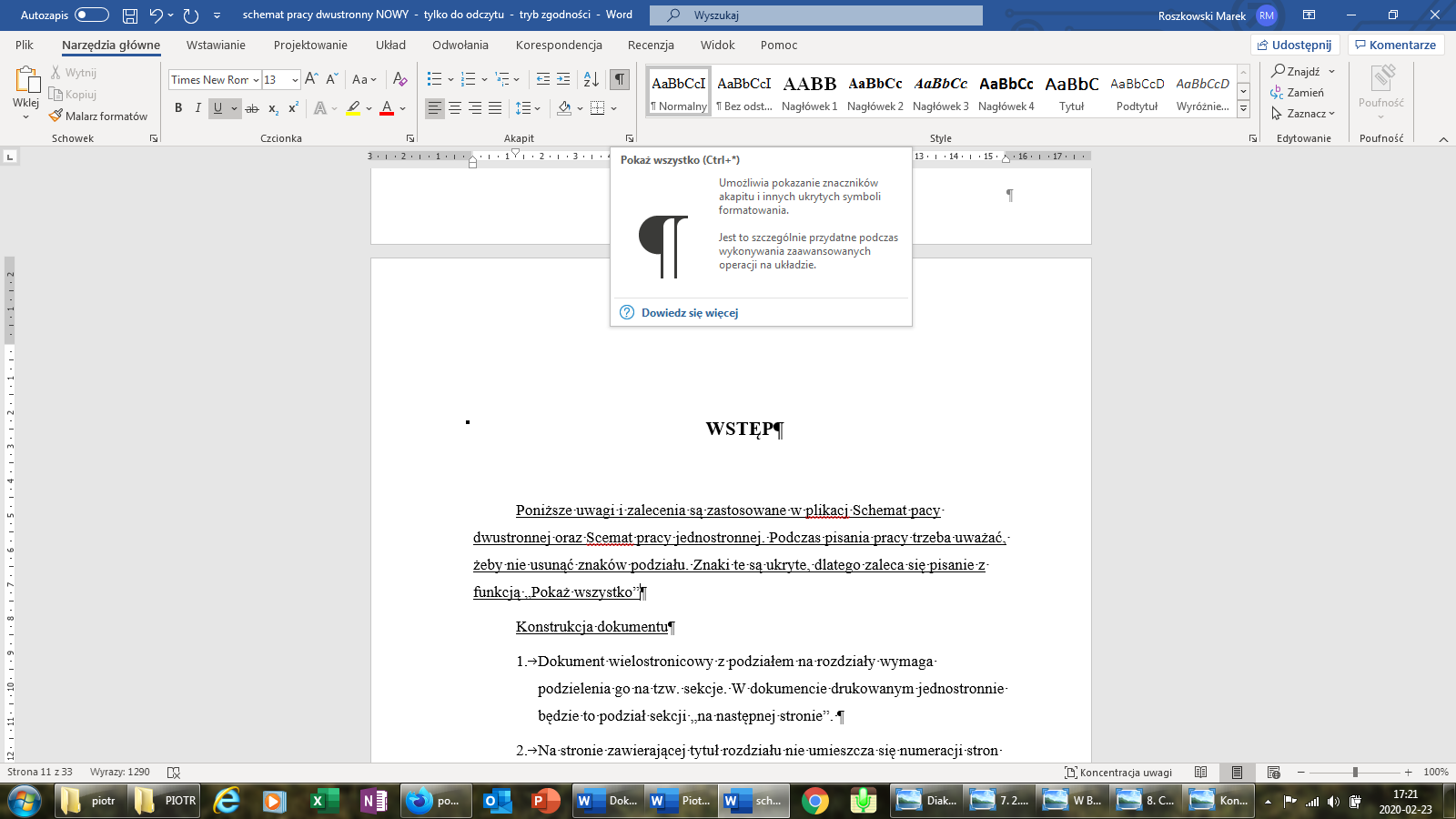 Konstrukcja dokumentuDokument wielostronicowy z podziałem na rozdziały wymaga podzielenia go na tzw. sekcje. W dokumencie drukowanym jednostronnie będzie to podział sekcji „na następnej stronie”. Tryb wydruku dwustronnego będzie dotyczył prac obszernych (powyżej 100-120 stron i powyżej) w celu zarchiwizowania. Zastosowanie tryby dwustronnego wiąże się z pewnymi koniecznymi warunkami:- podzielenie pracy na tzw. sekcje z wykorzystaniem podziału na stronach nieparzystych (rozdział zawsze będzie zaczynał się „na stronie nieparzystej” niezależnie od tego, na jakiej stronie zakończył się rozdział poprzedni;- ustawić lustrzane marginesy i odpowiednio umiejscowienie stron w stopce (najbezpieczniej na środku); Na stronie zawierającej tytuł rozdziału nie umieszcza się numeracji stron (jest ona wliczana do ilości stron). W tym celu trzeba ustawić odpowiednie opcje w menu Ustawienia strony / Układ. W części Nagłówki i stopki należy zaznaczyć checkbox „Inne na pierwszej stronie”.Wielkość marginesów – do ustawień domyślnych 2,5 cm dodajemy 0,5cm „Margines na oprawę”.Rozdział I

Tytuł rozdziału pierwszegoStosujemy zasadę: rozdziały oznaczamy cyframi rzymskimi, podrozdziały (paragrafy) – cyframi arabskimi, punkty podrozdziałów – podwójnymi cyframi arabskimi (bądź też stosujemy dużą literę).Po tytule pracy oraz tytułach rozdziałów, paragrafów i aneksów nie stawiamy kropki.Strony tytułowej oraz wszystkich stron otwierających Rozdział (wykaz skrótów, wstęp, tytuły poszczególnych rozdziałów, zakończenie, bibliografię i tytuły poszczególnych aneksów) nie numerujemy, ale uwzględniamy w numeracji stron. Proponuję: Times New Roman (choć może być też inna tzw. regularna). Styl czcionki: normalny – w tekście; pogrubiony – tytuły rozdziałów, słowa: wstęp, zakończenie, spis treści, bibliografia, wykaz skrótów numery i tytuły paragrafów; drukowanymi – tytuł rozdziałów, słowa: wstęp, zakończenie, spis treści, bibliografia, wykaz skrótów, aneksy itd.Proponuję rozmiar czcionki: tekst – 13 przy interlinii 1,5 (oprócz bibliografii i spisów – tam stawiamy interlinię 1,0); odstęp przed akapitem 6 pkt. Tytuł rozdziałów, słowa: wstęp, zakończenie, spis treści, bibliografia, wykaz skrótów itd. – 16; interlinia 1,5 (oprócz bibliografii i spisów – tam stawiamy interlinię 1,0), odstęp przed akapitem 60 pkt, po – 42. Przypisy – 11 przy interlinii 1,0, odstęp przed 3pkt. Podobnie pod podpisami tabel, wykresów, diagramów itd. Przypisy w każdym rozdziale zaczynają się od numeru 1. Odstępy przed akapitami powodują przejrzystość tekstu, czytanie nie jest męczące, można skupić się na treści. UWAGA! Nie używamy Entera w celu powiększenia odstępu między akapitami.1. Tytuł Pierwszego podrozdziału pierwszego rozdziałuTytuł: ROZDZIAŁ I możemy zapisać czcionką 13, niżej tytuł tego rozdziału również pogrubionymi i drukowanymi literami, ale czcionką większą np. o rozmiarze 16 (zastosowany przez nas zapis stosujemy konsekwentnie w całej pracy!). Rozdział i jego tytuł powinny są umieszczone w dwóch liniach, jednak w tym przypadku nie stosujemy Entera lecz Shift+Enter (łamiemy akapit). Poniżej tytułu zaczynamy pisanie tekstu od akapitu (akapit wysunięty jest o 1,25 cm), bądź też, jeżeli rozpoczynamy od podrozdziału, numer podrozdziału oraz jego tytuł (czcionką 13, pogrubioną).Zarówno Rozdział jak i Podrozdział powinny być oznaczone odpowiednimi stylami nagłówków – Nagłówek 1 oraz Nagłówek 2 (pierwszego i drugiego stopnia). Dzięki temu możliwe jest wykonanie automatycznego spisu treści i jego automatyczna aktualizacja.Jeśli w pracy wystąpią podrozdziały trzeciego stopnia (1.1. Tytuł Podrozdziału trzeciego stopnia), należy je oznaczyć stylem „Nagłówek 3”.2. Tytuł Drugiego podrozdziału pierwszego rozdziału3. Tytuł Trzeciego podrozdziału pierwszego rozdziałuRozdział II

Geneza konfliktuWstęp do rozdziału. 1. Sytuacja międzynarodowa jjjjj2. Polityka Iraku 3. Przesłanki polskiego udziału Rozdział III

Przebieg misji1. Fazy i aspekty misji hhhhh2. Polska strefa stabilizacyjna kkkk3. Polityka polskich władz Rozdział IV

Bilans udziału Polaków1. Płaszczyzna polityczna 2. Płaszczyzna społeczno-ekonomiczna 3. Płaszczyzna militarna Rozdział V

Reminiscencje konfliktu1. Zmiany w środowisku lokalnym2. Skutki konfliktu w polskiej polityce zagranicznej3. Zmiany w stosunkach międzynarodowychZakończenieBibliografiaI. Źródła1. ArchiwaAAN, MWRiOP, Wykaz szkół zawodowych 1918-1939, sygn. 222, k. 7. CAW Akta DOK I, Zarządzenia i korespondencja w sprawach wyszkolenia personalnego 1929-1939, sygn. I.371.1.478, k. 22-27.2. Źródła prawaKonwencja o Ochronie Praw Człowieka i Podstawowych Wolności sporządzona w Rzymie dnia 4 listopada 1950 r. (Dz.U. z 1993 r., Nr 61, poz. 284 z późn. zm.).Rozporządzenie Rady Ministrów z dnia 5 maja 2006 r. w sprawie utworzenia Ministerstwa Nauki i Szkolnictwa Wyższego (Dz.U. z 2019 r., poz. 515).Uchwała Nr XIX.195.16 Rady Miasta Ełku z dnia 25 maja 2016 r. w sprawie uchwalenia Statutu Miasta Ełku (Dz.Urz. Woj. Warm.-Maz. z 2016 r., poz. 2515 z późn. zm.).Ustawa z dnia 20 lipca 2018 r. Prawo o szkolnictwie wyższym i nauce (Dz.U. z 2020 r., poz. 85 z późn. zm.). 3. StarodrukiKodeks dyplomatyczny katedry krakowskiej św. Wacława, wyd. F. Piekosiński, cz. II, PWN, Kraków 1783, nr 284.II. LiteraturaDziwoląg A., Pisanie w próżni, „Ełk i my” 2020, nr 11, s. 2-3.Garlicki B., Kolegium redakcyjne, w: Encyklopedia wiedzy o prasie, red. J. Maślanka, PWN, Wrocław–Warszawa–Kraków–Gdańsk 1976, s. 117-119.Klemens E., Księga pamiątkowa 1301-2001. Ważniejsze wydarzenia z dziejów miasta i okolic, Difin, Iława 2001.Szydłowska J., Literatura pogranicza wobec wyzwań współczesnego literaturoznawstwa, „Studia Ełckie” 10(2010), s. 21-35.Wolny-Zmorzyński K., Kaliszewski A., Furman W., Gatunki dziennikarskie, PIW, Warszawa 2006.III. InternetFronda, Osiągnięcia cywilizacyjne według FLNZ: rozwody, dzieci pozamałżeńskie i wolne związki, www.piotrskarga.pl/ps (dostęp: 4.02.2009).Pro memoria! W bibliografii, spisach stosujemy interlinię 1,0.AneksySummary